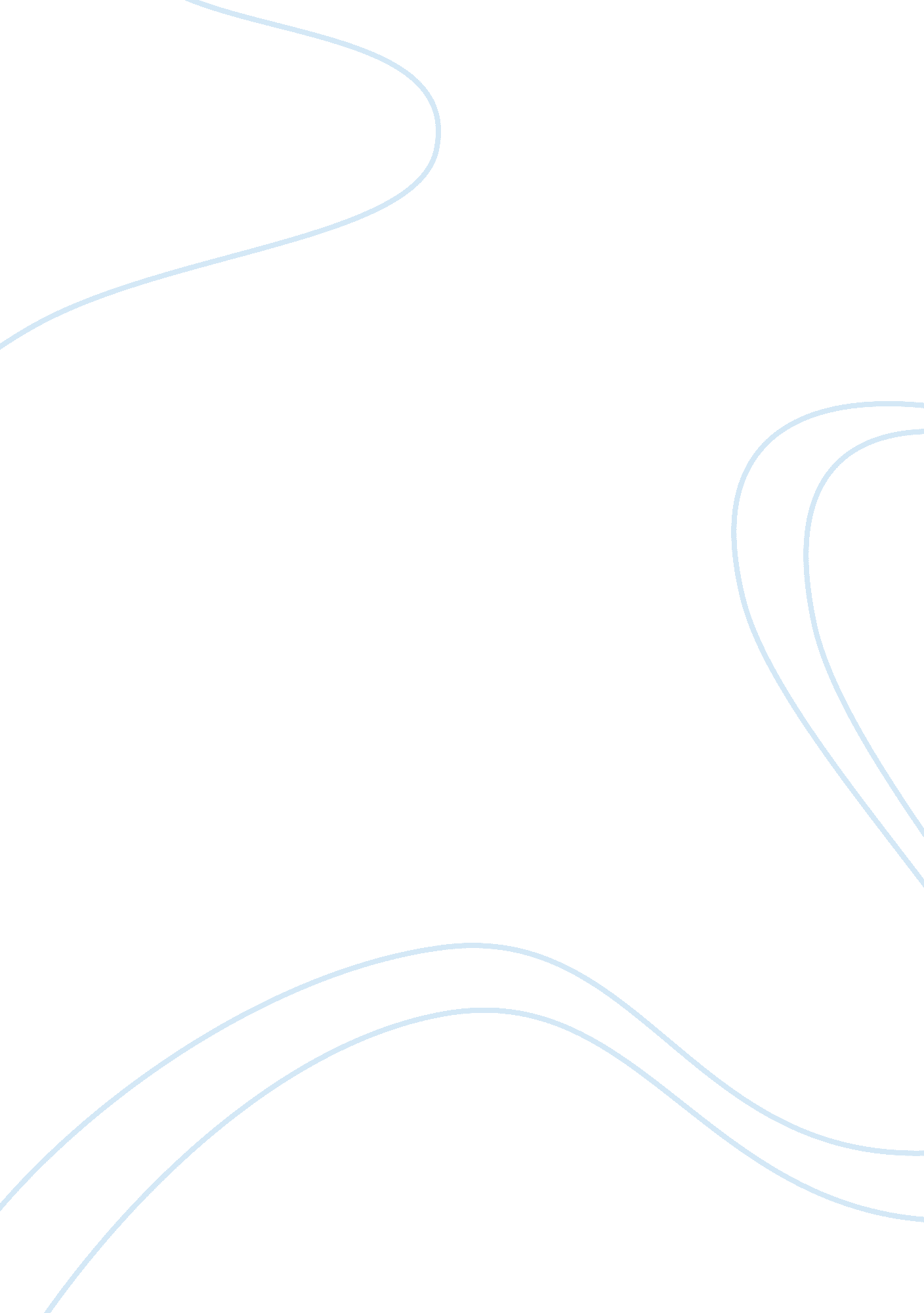 Planet of life: apes to man essay sample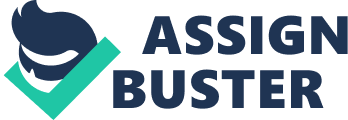 I. Introduction 
Planet of Life: Apes to Man is narrated by Stacy Keach and it was originally produced and presented by the Discovery Channel. This series shows us about the history of evolution on this planet and each episode has a separate chapter in the biography of the world. This series also shows us that one group of primates moved onto plains where they evolved the ability to stand upright. They used computer and technology to examine the evolution of humans so that the series will be clear for us to understand. II. Summary 
Planet of Life: Apes to Man is narrated by Stacy Keach and it was originally produced and presented by the Discovery Channel. For more than 100 million years, dinosaurs ruled planet Earth. 65 million years ago, 6 miles wide struck the Earth with the force of hundred million meteorites. One of the Earth’s oldest primates is Purgatorious it’s an arboreal animal climbing trees to forage for fruit and insects. Modern primates may have evolved from creatures like Purgatorious. Discovered by a teen lead by Mary Ligi, Proconsul is the earliest known ape. Proconsuls may have climb trees on all force. With their long fingers, they could grab the branches firmly with four hind limbs. Proconsul is a primate related to humans. In 1859, Charles Darwin published the origin of species a fiercely debated work that outline why the plants and animal kingdoms have so many diverse yet similar species. Charles Darwin is a British naturalist. He was born on February 12, 1809 at Shrewsbury, England. He studied at the University of Edinburgh and Cambridge. He’s included in a British expedition aboard the HMS Beagle from 1832-1836. Twelve years later, Darwin would ponder human origins. An imaginary creature was named Precupanthrapus. The search began at Ernest where evidence so called missing link between humans and our primate ancestors. Fossils of the Hominid were found in the island of Java, Indonesia. Commonly called Java man, we know these fossils today as Homo Erectus, a man-like ape that live last than a million years ago. In the 1930’s the fossils of Peking Man were uncovered on China. Both Java man and Peking Man look more like humans than ancient apes. In 1974, a joined French-American excavation team find what they’ve been seeking for three years, a partial skeleton what was then the oldest known hominid nicknamed “ Lucy.” Formally called Australopithecus Afarensis she has some 3 million years old with a small brain about the size of a chimpanzee’s. Lucy’s cadaver is discovered by Donald Johanson on 1974 at Hadar, Ethopia. Lucy walked on two legs and can walk upright. Chimpanzees are more closely related to humans than the gorillas. Banobo is a pygmy chimpanzee that can walk upright. III. Generalization / Conclusion 
I therefore conclude that, this series shows us that we came from apes. Charles Darwin provided real evidences by the help of the computer and technology and he proven that man is evolving today. IV. Reflection / Reaction 
For me, we can also base our evolution not only through religion but also in science. Because there’s some real evidence that we can believe. 